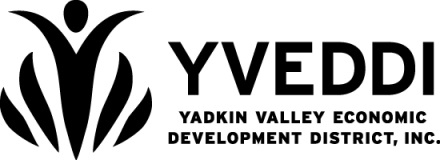 Public Transportation 
(336) 679-2071
 Davie County
 Stokes County
 Surry County
 Yadkin County
www.yveddi.comTo:Fax:Date:Re:From:Fax:Cc:CommentsComments